Curriculum Vitae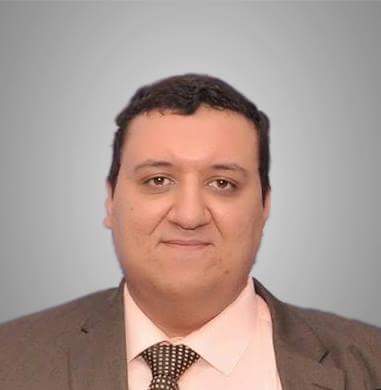 DR. Amr MounirLecturer of OphthalmologySohag University1) Personal Data:Name: Amr Mounir Mohammed SabriDate of Birth: 5/2/1983Place of Birth: Cairo – EgyptAddress: AlGomhoria Street, SohagMarital Status: MarriedPosition: Lecturer of Ophthalmology – Faculty of Medicine- Sohag University.Graduation at the faculty: 2006Lecturer degree: 2016Scientific Committee : Medical Ophthalmology and SurgeryScientific Researches: 3E.mail: Dramrmonir@yahoo.comMobile:01005026170Home Number:0932114770Way of connection: TelephoneLanguages: arabic and English 2) Education(1)Bachelor degree:2006(2) M.S Degree: 2010Title" Recent advances in management of retinoblastoma" (3) M.D , Ph D Degree: 2016Title" Evaluation of Intrastromal Corneal Ring Segments Implantation Combined with Collagen Crosslinking for Keratoconus Management "3) Academic positionsClinical demonstrator: 2009:2011Assistant Lecturer: 2011:2016Lecturer: 2016Managing editor of Egyptian Journal of Clinical Ophthalmology (EJCO): http://ejco.sohag-univ.edu.eg/Int. Print ISSN (2537-0502)
Online ISSN (2537-0944)4) Research 1- Mounir A, Anbar M, Radwan G. Sterile corneal infiltrates after simultaneous photorefractive keratectomy and corneal crosslinking. JCRS Online Case Reports , Volume 5 , Issue 3 , 46 – 48.2-Alsmman AH,  Mounir A. Combined oral propranolol with intralesional injection of triamcinolone acetonide in treatment of infantile periocular hemangiomas. Clinical Ophthalmology 2017, 11:2177-2181.3- Alahmady Hamad Alsmman, Mohammed Ezzeldawla, Amr Mounir, et al., “Effect of Reformation of the Anterior Chamber by Air or by a Balanced Salt Solution (BSS) on Corneal Endothelium after Phacoemulsification: A Comparative Study,” Journal of Ophthalmology, vol. 2018, Article ID 6390706, 5 pages, 2018.4- Mohammed, O.A., Mounir, A., Hassan, A.A. et al. “Nd:YAG laser for epithelial ingrowth after laser in situ keratomileusis” Int Ophthalmol (2018). https://doi.org/10.1007/s10792-018-0923-15- Mounir A, Radwan G, Farouk MM, Mostafa EM. “Femtosecond-assisted intracorneal ring segment complications in keratoconus: from novelty to expertise,”  Clinical Ophthalmology 2018:12 957–964.6- Mostafa EM, Mounir A. “Effect of the volume of anesthetic solutions and patient’s age on the efficacy of retrobulbar anesthesia,". Delta J Ophthalmol 2018;19:87-91.7- Mounir A, Elghobaier MG, Sadek A A, Othman A A. “Pediatric self-inflicted eye trauma due to a major depressive disorder," Electron Physician. 2018 May; 10(5): 6771–6774.8- Alsmman AH, Mostafa EM, Mounir A, Farouk MM, Elghobaier MG, Radwan G. “Outcomes of Corneal Tattooing by Rotring Painting Ink in Disfiguring Corneal Opacities,". J Ophthalmol. 2018 Jun 25;2018:5971290.5) Courses & Conference1-Congress of the European Society of Cataract and Refractive Surgeons, Amsterdam, Holland 5-9 October 2013,  E. Poster: Mostafa EM, Mounir A. EFFECT OF THE VOLUME OF ANAESTHETIC SOLUTIONS AND PATIENT"S AGE ON THE EFFICACY OF RETROBULBAR ANAESTHESIA.2-Congress of the European Society of Cataract and Refractive Surgeons, Barcelona, Spain 5 - 9 Sept. 2015, Presentation: Elghobaier M, Mounir A. Awny I. LASEK for extreme myopia: could this technique be effective and safe for patients in Upper Egypt?3- Congress of the European Society of Cataract and Refractive Surgeons, Belgrade, Serbia 9-11 February 2018,  E. Poster: Mounir A, Mostafa EM, Anber M. Advanced keratoconus with low refractive error.4- Congress of the European Society of Cataract and Refractive Surgeons, Belgrade, Serbia 9-11 February 2018, Annual Cornea Day; Presentation: Mounir A, Mohammed OA, Mostafa EM, Elghobaier M. Double femtosecond laser created incomplete flaps after repeated docking.5- Congress of the American Society of Cataract and Refractive Surgeons, Washington DC,2018 April 13-17. Presentation:  Elghobaier M, Mounir A.  Laser-Assisted Subepithelial  Keratectomy with Mitomycin-C for Correction of Residual Mild Myopia after LASIK. 6- Congress of the American Society of Cataract and Refractive Surgeons, Washington DC,  2018 April 13-17. Presentation:  Elghobaier M, Mostafa EM, Elsamman AH, Mounir A, Farouk MM, Radwan G.  Outcomes of Corneal Tattooing Using China Ink in Disfiguring Corneal Opacities in Blind Human Eyes. 7- Congress of the American Society of Cataract and Refractive Surgeons, Washington DC, 2018 April 13-17. Presentation:  Elghobaier M, Mounir A, Elsamman AH, Mostafa EM, Ammar H.  Transepithelial Photorefractive Keratectomy for Correction of High Myopia in Egypt. 8- Congress of Egyptian Society of Ophthalmology. Alexandria, Egypt. 24 November 2016; Presentation: Mounir A; Unusual Keratoconus case.9- Congress of Egyptian Society of Ophthalmology. Cairo, Egypt. 15-17 March 2017; Refractive course; Presentation: Mounir A; Sterile Keratitis after PRK Extra.10- Congress of Egyptian Society of Ophthalmology. Alexandria, Egypt.   9-10 November 2017; Presentation: Mounir A; Refractive course: Lasik versus PRK.11- Congress of Egyptian Society of Ophthalmology. Cairo, Egypt. 16-18 March 2018; Difficult refractive cases course; Presentation: Mounir A; Complications of Femtosecond laser implanted ICRS.